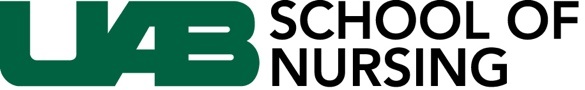 Assistant Dean for Graduate Clinical Education – MSN ProgramThe School of Nursing at the University of Alabama at Birmingham (UAB) invites applications and nominations for the faculty position of Assistant Dean for Graduate Clinical Education - MSN Program. Candidates may elect different degrees of emphasis on the teaching, service, and scholarship components of the faculty role. Rank, tenure, and salary are competitive and commensurate with professional background and experience. Candidates for the Assistant Dean for Graduate Clinical Education - MSN Program must possess a doctorate in nursing or related field, academic leadership/administration experience in an academic setting with graduate clinical programs, knowledge of and experience in nursing education regulatory, accreditation, certification and credentialing requirements, active licensure or eligible for licensure as an RN in Alabama, and certification in an advanced practice specialty. The candidate selected for this role will be responsible for providing leadership and authority for program integrity and outcomes under the supervision of the Associate Dean for Graduate Clinical Education and the Senior Associate Dean for Academic Affairs. The School of Nursing’s legacy of leadership is focused on innovative programs of research, education, and clinical practice as evidenced in more than 18,000 alumni serving as…For the complete announcement, visit: https://uab.peopleadmin.com/postings/10208 